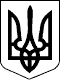 88 СЕСІЯ  ЩАСЛИВЦЕВСЬКОЇ СІЛЬСЬКОЇ РАДИ7 СКЛИКАННЯРІШЕННЯ 22.03.2019р.                                                    с. Щасливцеве                                                      №  1539Про затвердження проектівземлеустрою щодо відведеннята передачі безоплатно у власністьземельних ділянок        Розглянувши заяви громадян України та надані документи, враховуючи затверджений генеральний план забудови с. Щасливцеве, с. Генічеська Гірка та селища Приозерне з зонуванням території та розвитком рекреаційної зони, керуючись ст. ст. 12,125,126,127 Земельного кодексу України, ст.26 Закону України «Про місцеве самоврядування в Україні» сесія сільської радиВИРІШИЛА:1.Затвердити проекти землеустрою щодо відведення безоплатно у власність земельних ділянок громадянам:1)*** площею  ( кадастровий номер 6522186500:04:001:1469), розташованої за адресою: с. Генічеська Гірка, вул. Незалежності,  ***  Генічеського району Херсонської обл. для будівництва жилого будинку, господарських будівель і споруд із земель житлової та громадської забудови Щасливцевської сільської ради.2)*** площею  ( кадастровий номер 6522186500:04:001:1468), розташованої за адресою: с. Генічеська Гірка, вул. Незалежності, ***   Генічеського району Херсонської обл. для будівництва жилого будинку, господарських будівель і споруд із земель житлової та громадської забудови Щасливцевської сільської ради.3)*** площею  ( кадастровий номер 6522186500:04:001:1463), розташованої за адресою: с. Щасливцеве, вул. Європейська, *** Генічеського району Херсонської обл. для будівництва жилого будинку, господарських будівель і споруд із земель житлової та громадської забудови Щасливцевської сільської ради.4)*** площею  ( кадастровий номер 6522186500:04:001:1462), розташованої за адресою: с. Щасливцеве, вул. Херсонська,***   Генічеського району Херсонської обл. для будівництва жилого будинку, господарських будівель і споруд із земель житлової та громадської забудови Щасливцевської сільської ради.5)*** площею  ( кадастровий номер 6522186500:04:001:1475), розташованої за адресою: с. Щасливцеве, вул. Торгова, ***   Генічеського району Херсонської обл. для будівництва жилого будинку, господарських будівель і споруд із земель житлової та громадської забудови Щасливцевської сільської ради.6)*** площею  ( кадастровий номер 6522186500:04:001:1457), розташованої за адресою: с. Щасливцеве, вул. Промислова,***   Генічеського району Херсонської обл. для будівництва жилого будинку, господарських будівель і споруд із земель житлової та громадської забудови Щасливцевської сільської ради.7)*** площею  ( кадастровий номер 6522186500:04:001:1477), розташованої за адресою: с. Щасливцеве, вул. Промислова,***Генічеського району Херсонської обл. для будівництва жилого будинку, господарських будівель і споруд із земель житлової та громадської забудови Щасливцевської сільської ради.8)*** площею  ( кадастровий номер 6522186500:04:001:1476), розташованої за адресою: с. Щасливцеве, вул. Промислова, *** Генічеського району Херсонської обл. для будівництва жилого будинку, господарських будівель і споруд із земель житлової та громадської забудови Щасливцевської сільської ради.9)*** площею  ( кадастровий номер 6522186500:04:001:1398), розташованої за адресою: с. Щасливцеве, вул. Світанкова,*** Генічеського району Херсонської обл. для будівництва жилого будинку, господарських будівель і споруд із земель житлової та громадської забудови Щасливцевської сільської ради.10)*** площею  ( кадастровий номер 6522186500:04:001:1458), розташованої за адресою: с. Щасливцеве, вул. Світанкова, *** Генічеського району Херсонської обл. для будівництва жилого будинку, господарських будівель і споруд із земель житлової та громадської забудови Щасливцевської сільської ради.11)*** площею  ( кадастровий номер 6522186500:04:001:1480), розташованої за адресою: с. Щасливцеве, вул. Європейська, *** Генічеського району Херсонської обл. для будівництва жилого будинку, господарських будівель і споруд із земель житлової та громадської забудови Щасливцевської сільської ради.12)*** площею  ( кадастровий номер 6522186500:04:001:1486), розташованої за адресою: с. Генічеська Гірка, вул. Незалежності, ***   Генічеського району Херсонської обл. для будівництва жилого будинку, господарських будівель і споруд із земель житлової та громадської забудови Щасливцевської сільської ради.13)*** площею  ( кадастровий номер 6522186500:04:001:1478), розташованої за адресою: с. Генічеська Гірка, вул. Мисливська,  *** Генічеського району Херсонської обл. для будівництва жилого будинку, господарських будівель і споруд із земель житлової та громадської забудови Щасливцевської сільської ради.14)*** площею  ( кадастровий номер 6522186500:04:001:1487), розташованої за адресою: с. Генічеська Гірка, вул. Дорожня, ***   Генічеського району Херсонської обл. для будівництва жилого будинку, господарських будівель і споруд із земель житлової та громадської забудови Щасливцевської сільської ради.15)*** площею  ( кадастровий номер 6522186500:04:001:1493), розташованої за адресою: с. Генічеська Гірка, вул. Незалежності,  ***  Генічеського району Херсонської обл. для будівництва жилого будинку, господарських будівель і споруд із земель житлової та громадської забудови Щасливцевської сільської ради.16)*** площею  ( кадастровий номер 6522186500:04:001:1492), розташованої за адресою: селище Приозерне, вул. Райдужна,  ***   Генічеського району Херсонської обл. для будівництва жилого будинку, господарських будівель і споруд із земель житлової та громадської забудови Щасливцевської сільської ради.17)*** площею  ( кадастровий номер 6522186500:04:001:1494), розташованої за адресою: селище Приозерне, вул. Райдужна, ***   Генічеського району Херсонської обл. для будівництва жилого будинку, господарських будівель і споруд із земель житлової та громадської забудови Щасливцевської сільської ради.18)*** площею  ( кадастровий номер 6522186500:04:001:1490), розташованої за адресою: с. Генічеська Гірка, вул. Мисливська, ***  Генічеського району Херсонської обл. для будівництва жилого будинку, господарських будівель і споруд із земель житлової та громадської забудови Щасливцевської сільської ради.19)*** площею  ( кадастровий номер 6522186500:04:001:1489), розташованої за адресою: с. Генічеська Гірка, вул. Мисливська, ***   Генічеського району Херсонської обл. для будівництва жилого будинку, господарських будівель і споруд із земель житлової та громадської забудови Щасливцевської сільської ради. АТО19)*** площею  ( кадастровий номер 6522186500:04:001:1488), розташованої за адресою: с. Генічеська Гірка, вул. Мисливська, *** Генічеського району Херсонської обл. для будівництва жилого будинку, господарських будівель і споруд із земель житлової та громадської забудови Щасливцевської сільської ради.20)*** площею  ( кадастровий номер 6522186500:01:001:1009), розташованої за адресою: с. Щасливцеве, вул. Джерельна, *** Генічеського району Херсонської обл. для будівництва жилого будинку, господарських будівель і споруд із земель житлової та громадської забудови Щасливцевської сільської ради.21)*** площею  ( кадастровий номер 6522186500:04:001:1507), розташованої за адресою: с. Щасливцеве, вул. Світанкова, *** Генічеського району Херсонської обл. для будівництва жилого будинку, господарських будівель і споруд із земель житлової та громадської забудови Щасливцевської сільської ради.22)*** площею  ( кадастровий номер 6522186500:04:001:1506), розташованої за адресою: с. Генічеська Гірка, вул. Українська, ***Генічеського району Херсонської обл. для будівництва жилого будинку, господарських будівель і споруд із земель житлової та громадської забудови Щасливцевської сільської ради. 23)*** площею  ( кадастровий номер 6522186500:04:001:1500), розташованої за адресою: с. Генічеська Гірка, вул. Благодатна, *** Генічеського району Херсонської обл. для будівництва жилого будинку, господарських будівель і споруд із земель житлової та громадської забудови Щасливцевської сільської ради. 24)*** площею  ( кадастровий номер 6522186500:04:001:1456), розташованої за адресою: с. Генічеська Гірка, вул. Меліораторів,*** Генічеського району Херсонської обл. для будівництва жилого будинку, господарських будівель і споруд із земель житлової та громадської забудови Щасливцевської сільської ради. 25)*** площею  ( кадастровий номер 6522186500:04:001:1508), розташованої за адресою: с. Щасливцеве, вул. Дніпровська, *** Генічеського району Херсонської обл. для будівництва жилого будинку, господарських будівель і споруд із земель житлової та громадської забудови Щасливцевської сільської ради. 26)*** площею  ( кадастровий номер 6522186500:04:001:1455), розташованої за адресою: с. Генічеська Гірка, вул. Мисливська, ***Генічеського району Херсонської обл. для будівництва жилого будинку, господарських будівель і споруд із земель житлової та громадської забудови Щасливцевської сільської ради. 27)*** площею  ( кадастровий номер 6522186500:04:001:1253), розташованої за адресою: с. Генічеська Гірка, вул. Калинова, *** Генічеського району Херсонської обл. для будівництва жилого будинку, господарських будівель і споруд із земель житлової та громадської забудови Щасливцевської сільської ради. 28)*** площею  ( кадастровий номер 6522186500:04:001:1473), розташованої за адресою: с. Щасливцеве, вул. Світанкова,***Генічеського району Херсонської обл. для будівництва жилого будинку, господарських будівель і споруд із земель житлової та громадської забудови Щасливцевської сільської ради. 29)*** площею  ( кадастровий номер 6522186500:01:001:1002), розташованої за адресою: с. Щасливцеве, вул. Присивашська, **Генічеського району Херсонської обл. для будівництва жилого будинку, господарських будівель і споруд із земель житлової та громадської забудови Щасливцевської сільської ради. 30)*** площею  ( кадастровий номер 6522186500:01:001:1003), розташованої за адресою: с. Щасливцеве, вул. Археологів, *** Генічеського району Херсонської обл. для будівництва жилого будинку, господарських будівель і споруд із земель житлової та громадської забудови Щасливцевської сільської ради. 31)*** площею  ( кадастровий номер 6522186500:04:001:1474), розташованої за адресою: с. Щасливцеве, вул. Світанкова, ***Генічеського району Херсонської обл. для будівництва жилого будинку, господарських будівель і споруд із земель житлової та громадської забудови Щасливцевської сільської ради. 32)*** площею  ( кадастровий номер 6522186500:01:001:1005), розташованої за адресою: с. Щасливцеве, вул. Присивашська,*** Генічеського району Херсонської обл. для будівництва жилого будинку, господарських будівель і споруд із земель житлової та громадської забудови Щасливцевської сільської ради. 33)*** площею  ( кадастровий номер 6522186500:04:001:1510), розташованої за адресою: с. Щасливцеве, вул. Херсонська, *** Генічеського району Херсонської обл. для будівництва жилого будинку, господарських будівель і споруд із земель житлової та громадської забудови Щасливцевської сільської ради. 34)*** площею  ( кадастровий номер 6522186500:04:001:1509), розташованої за адресою: с. Щасливцеве, вул. Херсонська, *** Генічеського району Херсонської обл. для будівництва жилого будинку, господарських будівель і споруд із земель житлової та громадської забудови Щасливцевської сільської ради. 35)***  ( кадастровий номер 6522186500:04:001:1495), розташованої за адресою: с. Щасливцеве, вул. Європейська, *** Генічеського району Херсонської обл. для будівництва жилого будинку, господарських будівель і споруд із земель житлової та громадської забудови Щасливцевської сільської ради. 36)***  ( кадастровий номер 6522186500:04:001:1496), розташованої за адресою: с. Щасливцеве, вул. Європейська, *** Генічеського району Херсонської обл. для будівництва жилого будинку, господарських будівель і споруд із земель житлової та громадської забудови Щасливцевської сільської ради. 37)***  ( кадастровий номер 6522186500:04:001:1497), розташованої за адресою: с. Генічеська Гірка, вул. Робоча,*** Генічеського району Херсонської обл. для будівництва жилого будинку, господарських будівель і споруд із земель житлової та громадської забудови Щасливцевської сільської ради. 2.Вищезазначеним громадянам передати безоплатно у власність земельні ділянки зазначені в цьому рішенні.3.Контроль за виконанням рішення покласти на постійно діючу комісію Щасливцевської сільської ради з питань регулювання земельних відносин та охорони навколишнього середовища.Сільський голова                                                                     В.ПЛОХУШКО